Por medio del presente, certificamos que la persona que se identifica en este documento, se traslada a las instalaciones de Derio Golf, a fin de ejercitar su entrenamiento concertado previamente.Atentamente,Derio Golf
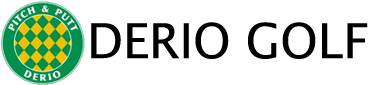 CERTIFICADO - ZIURTAGIRIA:DERIO GOLFDirección:	Ereaga bidea s/n, Derio Fijo: 		944 54 05 74Móvil:		618 69 93 29E-mail:		deriogolf@gmail.comWeb:		https://www.golfderio.com/Nombre y apellidos:Escriba aquíDNI:Escriba aquíFecha y hora:Escriba aquí